Social Emotional Learning Resources for Grades 1-3Social Emotional Learning Resources for Grades 1-3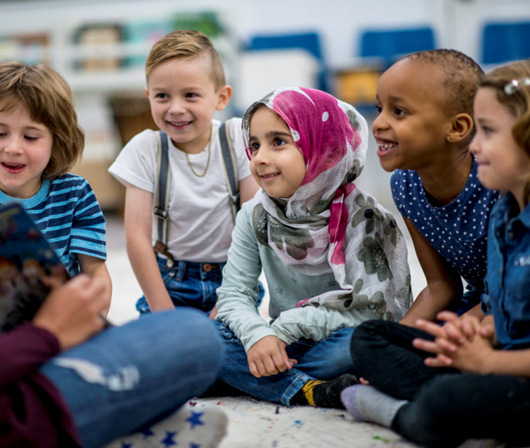 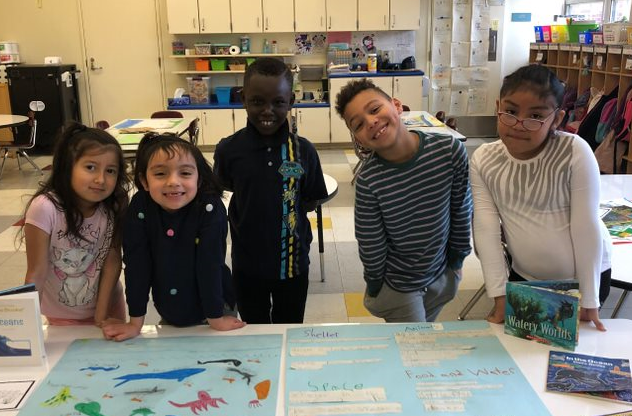 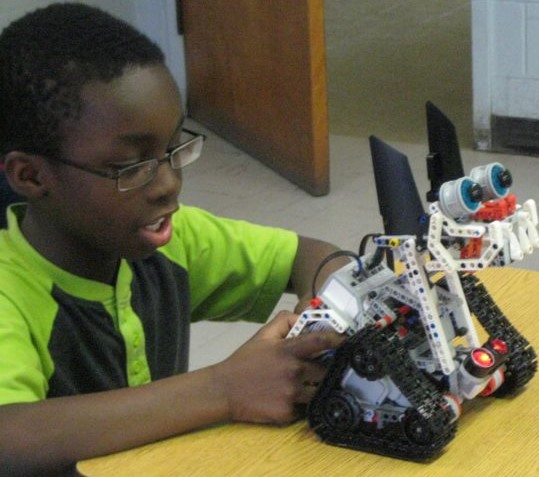 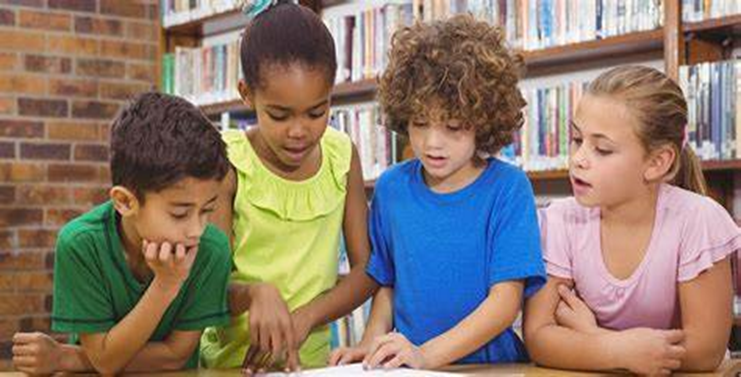 Massachusetts Department of Elementary and Secondary EducationMarch 2022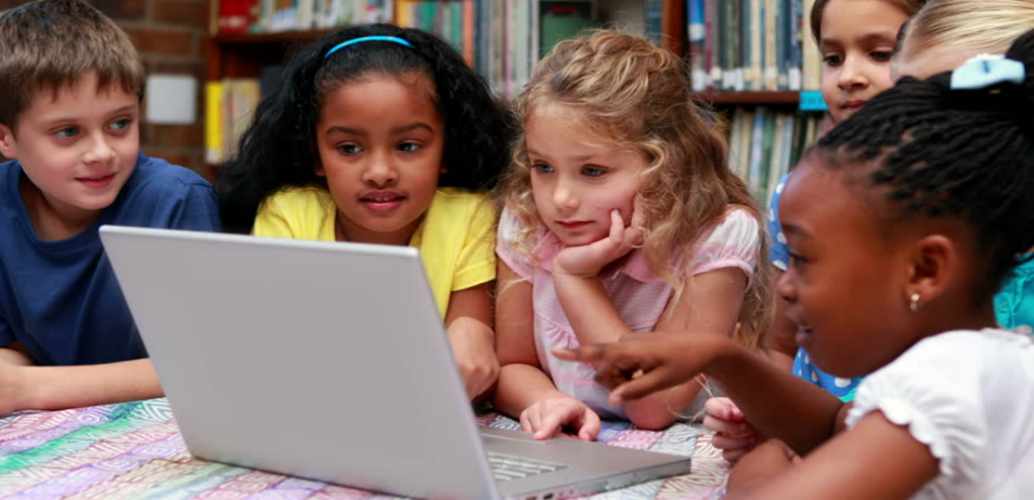 